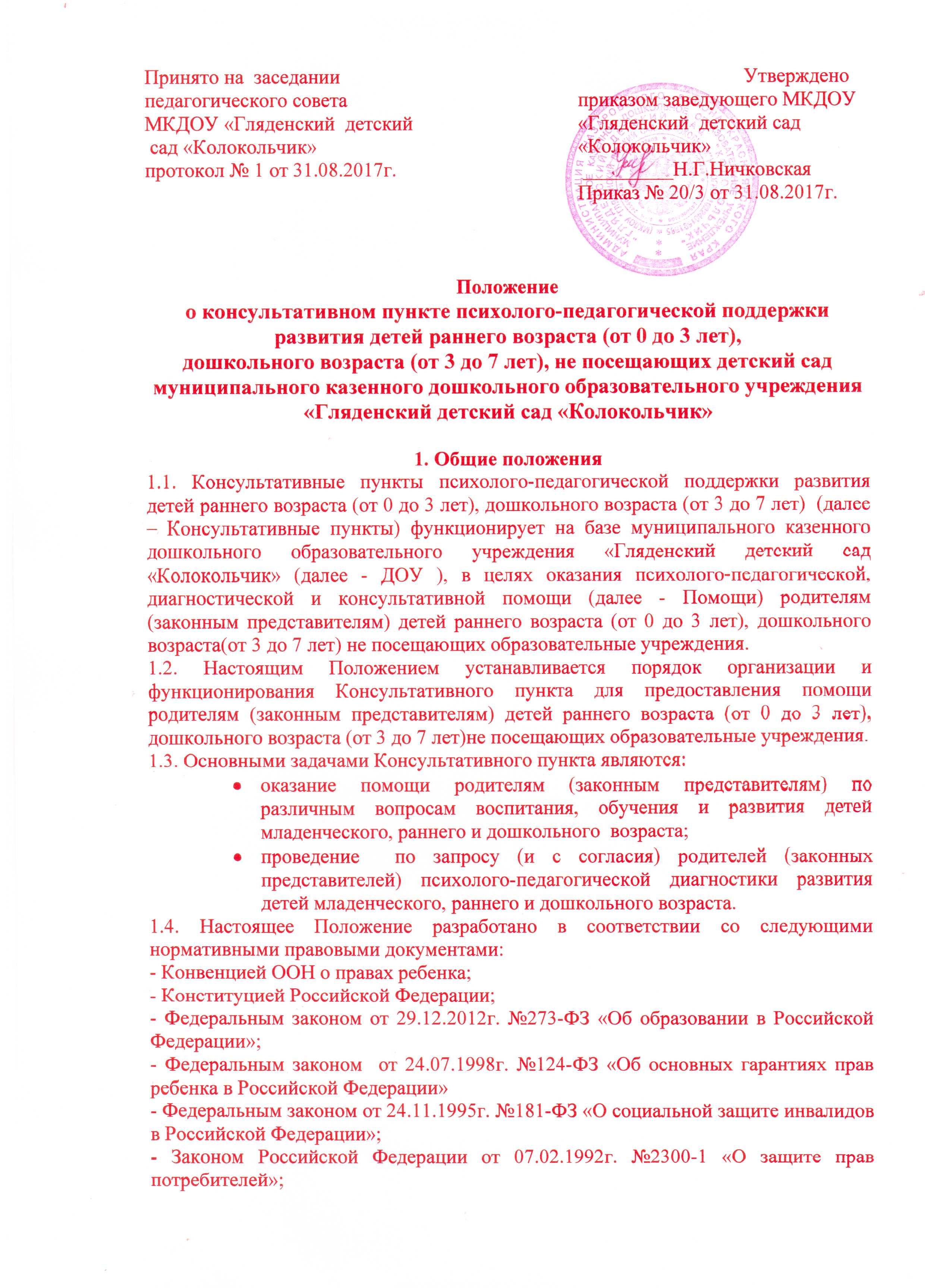 - Указом Президента РФ от 01.06.2012 г. № 761 «О Национальной стратегии действий в интересах детей на 2012-2017 годы»;- постановлением Правительства РФ от 10.07.2013 г. № 582 «Об утверждении Правил размещения на официальном сайте образовательной организации в информационно-телекоммуникационной сети "Интернет" и обновления информации об образовательной организации»;- приказом Минобрнауки России от 30.08.2013 г. №1014 «Об утверждении Порядка организации и осуществления образовательной деятельности по основным образовательным программам - образовательным программам дошкольного образования»;- приказом Министерства образования и науки РФ от 17.10.2013 г. №1155 «Об утверждении федерального государственного образовательного стандарта дошкольного образования».2. Порядок организации и функционирования Консультативного пункта 2.1. работа консультативного пункта ведётся на основании приказа заведующего ДОУ. 2.2. ДОУ самостоятельно определяет, издает и утверждает необходимые локальные нормативные акты (Положение о консультативном пункте, план деятельности Консультативного пункта и др.), назначает руководителя Консультативного пункта, ответственного за организацию деятельности и взаимодействие различных Организаций, участвующих в реализации плана деятельности Консультативного пункта на договорной основе.2.3.Руководитель Консультативного пункта:ведет Журнал регистрации запросов и журнал регистрации индивидуальных приёмов;распределяет запросы в соответствии с содержанием для подготовки консультаций специалистами и определяет сроки их исполнения;заключает договоры между ДОУ  и родителями (законными представителями) в случае возникновения необходимости в длительном (более 2-х обращений) сотрудничестве для оказания Помощи;привлекает в случае необходимости специалистов из других Организаций и координирует их деятельность;анализирует результативность деятельности Консультативного пункта в целом и отдельных специалистов.2.4.Информация о наличии Консультативного пункта, режиме работы, о порядке предоставления помощи, сведения о руководителе  размещаются на официальном сайте дошкольного учреждения.2.5. Для обеспечения возможности получения услуги в электронном виде  на официальном сайте, наряду с предоставлением информации о порядке предоставления Помощи, создаются специальные разделы (Гостевая книга, в рубрике FAO (вопрос/ответ), Обратная связь).3. Порядок организации оказания помощи родителям (законным представителям) в Консультативном пункте3.1. Оказание Помощи в Консультативном пункте осуществляется на бесплатной основе.3.2. Помощь в Консультативном пункте оказывается родителям (законным представителям) по следующим направлениям:- диагностическое;-консультативное;- коррекционно-развивающее;- профилактическое;- просветительское.3.3.Порядок организации оказания Помощи включает в себя следующие процедуры:занесение запросов в различной форме (через официальный сайт, по телефону, лично в устной или письменной форме) в Журнал регистрации запросов Консультативного пункта  с отметкой руководителя Консультативного пункта об ответственных за исполнение запросов и сроках их исполнения;оформление согласия родителя (законного представителя) на обработку его персональных данных и персональных данных ребенка (детей);заключение договора между Организацией и родителями (законными представителями) в случае возникновения необходимости в длительном (более 2-х обращений) сотрудничестве для оказания Помощи;непосредственное осуществление консультирования в различных формах, определенных руководителем Консультативного пункта или родителями (законными представителями) в запросе;занесение специалистами записей в Журнал регистрации индивидуальных приемов родителей (законных представителей). 3.4. Основанием для оказания Помощи является запрос, зарегистрированный в Журнале регистрации запросов Консультативного пункта. Не подлежат рассмотрению:запросы, в содержании которых используются нецензурные или оскорбительные выражения или угрозы в адрес специалистов Консультативного пункта;запросы, не содержащие адреса обратной связи (домашний адрес, e-mail или номер телефона в зависимости от выбранной формы консультирования).3.5. Организация Помощи строится на основе интеграции деятельности специалистов: заведующего ДОУ, медицинской сестры, инструктора по физическому воспитанию и воспитателей, с учетом конкретных запросов семьи и индивидуальных особенностей и потребностей ребенка. Консультирование родителей (законных представителей) может проводиться одним или несколькими специалистами одновременно. 3.5.1. Оплата труда специалистов Консультативного пункта  осуществляется в рамках использования стимулирующей части фонда заработной платы дошкольного учреждения.3.5.2. К оказанию Помощи могут привлекаться специалисты других образовательных организаций на основе договора.3.6. Помощь организуется в помещениях ДОУ, не включенных во время работы Консультативного пункта в реализацию образовательной программы дошкольного образования (кабинет заведующего и помещения групп)3.7. Работа с родителями (законными представителями) в Консультативном пункте проводится в различных формах: групповых, подгрупповых, индивидуальных (личный прием). 3.8. Для получения Помощи заявитель должен иметь при себе документ, удостоверяющий личность с подтверждением статуса родителя (законного представителя).3.9. В случае, если родитель (законный представитель) не имеет возможности посетить Консультативный пункт, ему может оказываться Помощь в дистанционной форме - через официальный сайт или  электронную почту заявителя.4. Порядок и формы контроля за деятельностью Консультативного пункта4.1. Ответственность за работу Консультативного пункта несет заведующий ДОУ.4.2. Текущий контроль за соблюдением и исполнением настоящего Положения осуществляется посредством процедур внутреннего контроля, который проводится заведующим ДОУ и подразделяется на:- оперативный контроль;- итоговый контроль по итогам отчетного периода.